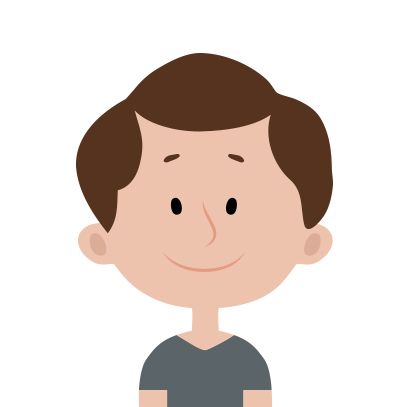 个人简历	求职意向：产品实习生良好的公共关系意识，善于沟通，具备活动策划和组织协调能力。良好的心态和责任感，吃苦耐劳，擅于管理时间，勇于面对变化和挑战。良好的学习能力，习惯制定切实可行的学习计划，勤于学习能不断提高。2013.09 -2017.06 xxxx有限公司 策划专员工作描述：1.项目进行期，能够制定短期目标，引导团队成员完成各项任务，来进行项目进度管理；2.负责项目的推广，内测期利用讲座获得215客户；2013.09 -2017.06 xxxxx有限公司 策划总监工作描述：1.项目进行期，能够制定短期目标，引导团队成员完成各项任务，来进行项目进度管理；2.善用目标激励与情感激励，参赛小组至今仍保持团队文化。通用技能证书:英语四级证书、普通话二级甲等证书、机动车驾驶证专业技能证书:Adobe认证设计师资质广州市	131xxxxxxxx	xxxxxx@ixxx.com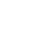 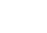 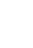 2013.09 -- 2017.06xxxx大学企业管理专业 / 本科2013.09 -- 2017.06xxxx大学平面设计专业 / 选修